Science – Online resources to assist with understanding the content standardsA Framework for K-12 Science Education  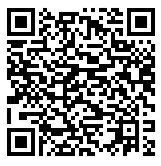 Science, engineering, and technology permeate nearly every facet of modern life and hold the key to solving many of humanity's most pressing current and future challenges. The United States' position in the global economy is declining, in part because U.S. workers lack fundamental knowledge in these fields. To address the critical issues of U.S. competitiveness and to better prepare the workforce, A Framework for K-12 Science Education proposes a new approach to K-12 science education that will capture students' interest and provide them with the necessary foundational knowledge in the field.Science and Engineering for grades 6-12 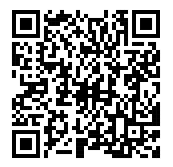 It is essential for today’s students to learn about science and engineering in order to make sense of the world around them and participate as informed members of a democratic society. The skills and ways of thinking that are developed and honed through engaging in scientific and engineering endeavors can be used to engage with evidence in making personal decisions, to participate responsibly in civic life, and to improve and maintain the health of the environment, as well as to prepare for careers that use science and technology.ADE ResourcesVertical Progression ok Knowing Science on the ADE science standards page. 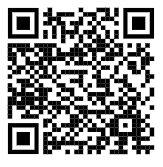 Vertical Progression of Crosscutting ConceptsVertical Progression of Science and Engineering Practices 